Nouveautés CDI Lycée Léonard de Vinci Novembre 2013 : Documentaires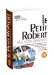 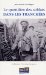 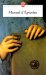 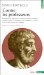 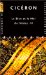 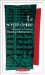 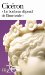 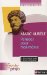 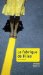 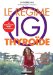 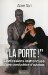 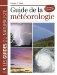 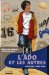 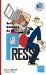 